2024 CLEAR LAKE HIGH SCHOOL GIRLSSpeed Weight and Agility TrainingDATES:  	June 11th, 12th, 13th 			July 16th, 17th, 18th  	June 18th, 19th, 20th 		July 23rd, 24th, 25th	June 25th, 26th, 27th   		July 16th, 17th, 18th No SWAT the week of July 2nd and July 9th SCHEDULE:	9th -12th Grade 	7:30 -9:00 am	7th & 8th Grade	9am to 10am PARTICIPANTS:	*Incoming 7th – 12th grade Girls - All Sports LOCATION:	Clear Lake HS Football FieldCOST:	*One payment of $75(Due now)	*Must have a physical on file dated after April 1st	*Athletic attire is requiredPlease Bring a Large Water container FULL of water for you to use the entire workout. Questions – ContactLisa Killingsworth * Camp Director281-284-1960  *  lmanis@ccisd.netRegister and Payment through RankOne.  Use QR code for registration form.	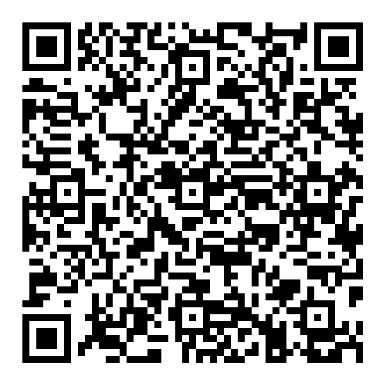 ***Clear Creek ISD does not carry insurance for summer fitness/recreation programs.  Parents/Guardians will be responsible for any medical expenses incurred.***Grade Fall 2024__________Student Name: _______________________________________________Parent / Guardian Name: _____________________________________Address: ______________________________________________________City: _____________________________________  Zip: _______________Student Cell #: _______________________________________________Parent Cell #: ________________________________________________Parent Work #: ______________________________________________Parent Email: _________________________________________________Camp Waiver (Parent or Guardian Signature___________________________________  Date: _______________